                           I.C. “Regina Elena” di Solaro 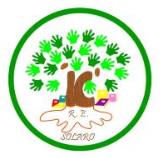        Scuola dell’Infanzia “Don L. Milani” e “Cinque Giornate”CARTELLA SCOLASTICADell’alunno ____________________________________________________                                                          (nome e cognome)Nato/a a _______________________ il ______________________Abitante in _____________________ via _____________________Telefono casa ___________________Telefono padre__________________Telefono madre__________________e-mail _________________________________________________Tel. lavoro genitori _______________     ______________________Tel. nonni ______________________________________________Altri recapiti ____________________________________________                       ____________________________________________Padre __________________________                   (nome e cognome) Luogo e data di nascita ____________________________________Madre __________________________                   (nome e cognome)Luogo e data di nascita ____________________________________Ha frequentato l’asilo nido?               si             no          saltuariamenteRICHIESTE:Pre-scuola                                   si             noPost-scuola                                 si             noServizio pullman                        si             noINIZIO SCUOLA - Inserimento il giorno _______________________________________AUTONOMIA PERSONALEA quale età ha cominciato a camminare? ___________________________________Ha raggiunto il controllo sfinterico diurno e notturno?     SI              NOVa in bagno da solo?      Si                 NORichiede particolari attenzioni da parte dell’adulto per i propri bisogni?     SI           NOVITA AFFETTIVA, RELAZIONALE e CARATTERISTICHE PERSONALIQuali giochi predilige?  ______________________________________________            __________________________________________________________________Con chi gioca di solito (mamma, papà, fratelli, sorelle, amici...)  ______________              __________________________________________________________________Preferisce giochi sedentari o di movimento?     Quali?  _____________________            ___________________________________________________________________Affronta giochi o movimenti rischiosi?      Si              NOCome usa i propri giocattoli (li cura, li condivide con gli altri, li riordina…)?  _____            ___________________________________________________________________Quale comportamento dell’adulto risponde ai bisogni affettivi del vostro bambino?              (ad esempio: ascolto, contatto fisico, fermezza, abbondanza di spiegazioni, ecc.)            ____________________________________________________________________   ____________________________________________________________________Il bambino, di solito, è ubbidiente?    Si            NOA cosa è più sensibile il bambino (al rimprovero, all’incoraggiamento, alla fermezza, alla          dolcezza, ecc.)?  _________________________________________________________Scrivere tre aggettivi che possano descrivere il vostro bambino (es. tranquillo, timido,  vivace, aggressivo, ecc.  __________________________________________________ALIMENTAZIONECom’è il suo rapporto con il cibo?  ________________________________________          ____________________________________________________________________Ci sono cibi che non gradisce?    SI            NO          Quali? __________________________________________________________________________________________Presenta specifiche allergie alimentari?  SI           NO          Quali? ________________          ____________________________________________________________________Sa mangiare da solo?  Si            No           Altro ________________________________Vi sono aspetti riguardanti l’alimentazione del bambino dei quali ritiene opportuno      informare le insegnanti?  ________________________________________________          _____________________________________________________________________RIPOSOÈ abituato a dormire nel pomeriggio?   SI          No          Altro  ____________________Utilizza il “ciuccio” o altri oggetti particolari?  SI         NO        Quali?________________         ______________________________________________________________________Abitualmente dorme da solo o con altri?  _____________________________________Si addormenta da solo?    SI              NOSALUTECom’è la salute del vostro bambino? ________________________________________         ______________________________________________________________________Quali malattie ha avuto? __________________________________________________Ha avuto crisi convulsive? _________________________________________________È stato ricoverato in ospedale? Perché? ______________________________________         _______________________________________________________________________Vi sono aspetti riguardante la salute del bambino dei quali ritiene opportuno informare le                      insegnanti? _______________________________________________________________         _________________________________________________________________________AIUTATECI ANCORAIndicate ciò che ritenete opportuno rispetto ai seguenti punti:Ha delle paure? Quali?  __________________________________________________Si spaventa facilmente?     SI                 No Assume comportamenti particolari? (ad esempio: si mangia le unghie, si succhia il dito, ha dei tic, presenta balbuzie…)  __________________________________________________________________________________________________________________È autonomo?     SI                NOCosa sa fare?  ____________________________________________________________Com’è il suo linguaggio? (sa comunicare verbalmente facendosi capire da chi lo ascolta? Utilizza altre modalità quali il pianto la mimica, la gestualità, ecc.)  _________________________________________________________________________________________Come vi aspettate che affronterà l’inserimento nella Scuola dell’Infanzia?_______________________________________________________________________________________________________________________________________________________________